Níže uvedeného roku, měsíce a dneRENOVO - SD s.r.o.se sídlem: Závodní 391/96C, 360 01 Karlovy Vary - Dvoryjednající: Viktor Hulínský, jednatel společnostiIČO 280 43 359DIČ: CZ28043359Číslo účtu; xxxSpolečnost zapsaná v obchodním rejstříku vedeném Krajských soudem v Plzni v oddíle C, složka 22532(dále jen „nájemce“ Nebo „smluvní strana“) aCentrum pro regionální rozvoj České republikyse sídlem: U Nákladového nádraží 3144/4, 130 00 Praha 3 - Strašnice jednající: Ing. Zdeněk Vašák, generální ředitel IČ 040 95 316 DIČ: není plátce DPH(dále jen „podnájemce“ nebo „smluvní strana“)(společně též jako „smluvní strany“)uzavřely tentoDodatek č. 1 k Podnájemní smlouvě ze dne 5. 2. 2016: Dne 5. 2. 2016 spolu smluvní strany uzavřeli podnájemní smlouvu (dále jen ,,Smlouva“) k místnostem a dalším prostorám v budově s č.p. 391 postavené na pozemku pare. č. 527/156 v katastrálním území Dvory, zapsané na listu vlastnictví č. 1185 pro k.ú. Dvory. Budova se nachází na adrese Závodní 391/96C, Dvory, 360 06 Karlovy Vary. Smluvní strany mají zájem rozšířit Předmět podnájmu o další kancelářské vybavení a zařízení, upravit výši ceny za jeho poskytnutí a opravit některé další ujednání ve Smlouvě, pročež uzavírají tento dodatek. Smluvní strany se dohodly, že se s účinností od 2. 5. 2016 Předmět podnájmu na dobu II. etapy podnájmu, tedy na dobu od 2, 5. 2016 do 31. 12. 2016 (včetně) tvoří kancelářské vybavení a zařízení uvedené ve Výpočtovém listě ze dne 2. 5. 2016, který tvoří přílohu tohoto dodatku. Smluvní strany shodně prohlašují a potvrzují, že veškeré nové kusy kancelářského vybavení a zařízení, o které se Předmět podnájmu takto rozšiřuje, byly dne 2. 5. 2016 předány podnájemci k dočasnému užívání do konce II. etapy podnájmu. V čl. IV. odst. 2 Smlouvy se s účinností dne 2. 5. 2016 ruší ujednání uvedené pod písm. c) a zcela se nahrazuje následujícím novým zněním:Nájemné za vybavení kanceláří a zařízení kuchyňky tak, jak je popsáno v příloze č. 2 této smlouvy, činí 43 680 Kč bez DPH (tj. 52 860 Kč za rok včetně DPH), čemužodpovídá měsíční splátka nájemného ve výši 3 640 Kč bez DPH (tj. 4 405 Kč včetně DPH). Tímto dodatkem se původní Příloha č. 2 Smlouvy - Výpočtový list ze dne 5. 2. 2016 nahrazuje s účinností od 2. 5. 2016 novým Výpočtovým listem ze dne 2. 5. 2016, který tvoří přílohu č. 1 tohoto dodatku. Tímto dodatkem se původní Příloha č. 5 Smlouvy - Splátkový kalendář nahrazuje s účinností od 2. 5. 2016 novým Splátkovým kalendářem, který tvoří přílohu č. 2 tohoto dodatku. Smluvní strany se dále dohodly na následujících opravách zjevných nesprávností Smlouvy; V čl. I. odst. 8 Smlouvy se slova „alespoň dvanáct (6) kalendářních měsíců“, nahrazují slovy „alespoň šest (6) kalendářních měsíců“; V či. V. odst. 1 Smlouvy se slova „na žádost nájemce" nahrazují slovy „na žádost podnájemce“; V čl. V odst. 11 Smlouvy se věta „Výjimku z tohoto ustanovení tvoří první splátkový kalendář na tyto zálohové a paušální platby pro období od 1.2.2016 do 31.12.2016, který bude účinný od 20.1.2016 a který tvoří přílohu č. 5 této smlouvy“ nahrazuje větou „Výjimku z tohoto ustanovení tvoří první splátkový kalendář na tyto zálohové a paušální platby pro období od 8.2.2016 do 31.12.2016, který tvoří přílohu č. 5 této smlouvy“; V čl. V. odst. 14 Smlouvy se slova „provést nevýše jedenkrát“ nahrazují slovy „provést nejvýše jedenkrát”. Podnájemce oznamuje a nájemce bere na vědomí následující novou adresu sídla podnájemce: U Nákladového nádraží 3144/4, 130 00 Praha 3 - Strašnice. Nájemce se zavazuje zasílat veškerou písemnou korespondenci na výše uvedenou adresu podnájemce. Tuto adresu bude rovněž nájemce uvádět na vyúčtováních a fakturách vystavených podnájemci ode dne uzavření tohoto dodatku. Všechna ostatní ustanovení Smlouvy nedotčená tímto dodatkem zůstávají v platnosti a účinnosti beze změn. Smluvní strany svým podpisem stvrzují, že dodatek byl uzavřen na základě jejich svobodné, pravé a vážné vůle, nikoliv v tísní za nápadně nevýhodných podmínek či pod nátlakem. Nedílnými součástmi tohoto dodatku jsou i dvě jeho přílohy, a to Příloha č. 1 - nový Výpočtový list nahrazující dosavadní přílohu č. 2 Smlouvy, a Příloha č. 2 - nový Splátkový kalendář nahrazující dosavadní přílohu č. 5 Smlouvy. Tento dodatek byl zhotoven ve dvou vyhotoveních, z nichž každé má platnost originálu. Podnájemce obdrží jedno vyhotovení, nájemce dvě vyhotovení. Veškeré pojmy, zkratky a definice užité v tomto dodatku se svým významem shodují s pojmy, zkratkami a definicemi užitými ve Smlouvě.Karlových Varech dne 2. 5. 2016Příloha č. Výpočtový list prostor sloužících podnikání od 2. 5. 2016 do 31.12.2016Nájemce:	RENOVO - SD s.r.o.se sídlem: Závodní 391/96C, 360 01 Karlovy Vary jednající: Viktor Hulínský, jednatel společnosti IČO 280 43 359	DIČ:	CZ28043359Podnáiemce:	Centrum pro regionální rozvoj České republikyse sídlem: U Nákladového nádraží 3144/4, 130 00 Praha 3 - Strašnice jednající: Ing. Zdeněk Vašák, generální ředitel IČ 040 95 316 DIČ: není plátce DPHAdresa prostoru: Karlovv Vary - Dvory, Závodní 391/96CUmístění:	2. NPI. Pronajatá plochaCelkové měsíční nájemné za prostor v Kč osvobozené od DPH činí: 39093,-II. Nájemné za zařízení:Za zařízení celkem v Kč s DPH: 4405,-III. Paušální platby za službyPaušální platby celkem bez DPH: 3600,- Paušální platby s DPH; 4356,-IV. Zálohy na služby spojené s pronájmemZálohy za služby celkem bez DPH:	8900,-Zálohy za služby celkem s DPH:	10433,-Způsob platby: převodemKarlových Varech dne 2. 5. 2016RENOyO-SP s/.r.o.Nájemce:	^ávtóí 391/96C ■360 06 K^mjyiyary - DvoryIČ: 280 43	Tel: 777 880 246Souhlasím s údaji uvedenými ve výpočtovém listěPodnájemce:Ceníru^ro regionální rosvoj '■epubliliy ^ryj^icfia o - oiia'in t'fiICO: 040963lf 1, ^Nájemce:	RENOVO	-	SD	s.r.o.Závodní 391/96 C360 06 Karlovy Vary - Dvoryzapsaná u KS Plzeň, oddíl C, vložka 22532CZ28043359Podnájemce:	Centrum	pro	regionální	rozvoj	České	republikyU Nákladového nádraží 3144/4 130 00 Praha 3 - Strašnice IČO; 04095316podnájemné za nebytový prostor, vybavení a paušální platby dle smlouvy za;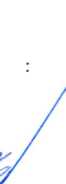 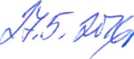 Nájemce:	RENOVO	- SD s.r.o.Závodní 391/95 C360 06 Karlovy Vary - Dvoryzapsaná u KS Plzeň, oddíl C, vložka 22532CZ28043359Podnájemce:	Centrum	pro	regionální	rozvoj České republikyU Nákladového nádraží 3144/4 130 00 Praha 3 - Strašnice IČO:04095316 zálohy na plnění spojená s podnájmem za:Splatno na účet: 258537921/0300 Variabilní symbol:	1319MístnostPlochaSazba v Kč na m2WC 2.0314,15135,-WC 2.042,90135,-WC 2.0515,95135,-Kancelář 2.1016,65135,-Kancelář 2.1137,05135,-Vstupní hala 2.1327,85135,-Sklad 2.144,15135,-Kancelář 2.1545,2135,-Zasedací místnost 2.1613,5135,-Kuchyňka 2.175,4135,-Kancelář 2.5717,4135,-Kancelář 2.5811,95135,-Kancelář 2.5913,2135,-Kancelář 2.6018,05135,-Část chodby 2.6111,36135,-Část chodby 2.7233,S2135,-Část serverovny 2.071135,-Celková plocha:289,58ZařízeníKsPořizovací cena bez DPHNájemné s DPHKuchyň - vybavení2 ks45000500Kancelářský set5 setů2159252395Stoly (9) a židle (22)31 ks1112001233Sed. souprava se stolkem3 ks25000277Cena celkem bez DPHCena celkem s DPHDomovní odpad200200242Úklid společných prostor100 Kč na měsíc100121Úklid kanceláří330033003993Cena celkem bez DPHCena celkem s DPHTeplo a TUV52005980Vodné a stočné400 Kč400460El. energie300030003630Výtah00Společné el. Energie300 Kč300363DUZPprostor/osvobozenovybavenípaušál službyzáklad DPHleden1.1.20160,0000,000,00únor8.2.201612 972,0011552 276,003 431,00březen1.3.201617 099,0015233 000,004 523,00duben1.4.201617 099,0015233 000,004 523,00květen1.5.2016552,004997,00146,00květen2.5.201637 832,0035233 484,007 007,00červen1.6.201639 093,003 640,003 600,007 240,00červenec1.7.201639 093,003 640,003 600,007 240,00srpen1.8.201639 093,003 640,003 600,007 240,00září1.9.201639 093,003 640,003 600,007 240,00říjen1.10.201639 093,003 640,003 600,007 240,00listopad1.11.201639 093,003 640,003 600,007 240,00prosinec1.12.201639 093,003 640,003 600,007 240,00DPH 21%Zaokr.celkemdatum splatnosti0,000,0020.1.2016721,0017 124,0020.2.2016950,0022 572,0020.3.2016950,0022 572,0020.4.201631,00729,0020.5.20161 471,5046 310,5020.5.20161 520,400,6047 854,0020.6.20161 520,400,6047 854,0020.7.20161 520,400,6047 854,0020.8.20161 520,400,6047 854,0020.9.20161 520,400,6047 854,0020.10.20161 520,400,6047 854,0020.11.20161 520,400,6047 854,0020.12.2016teplo, TUV, vodnéDPH 15%el.energieDPH 21%celkemleden0,000,000,000,000,00únor3 262,00489,001 669,00350,005 770,00březen4 300,00645,002 200,00462,007 607,00duben4 300,00645,002 200,00462,007 607,00květen139,0021,0071,0015,00246,00květen5 419,00813,003 194,00671,0010 097,00červen5 600,00840,003 300,00693,0010 433,00červenec5 600,00840,003 300,00693,0010 433,00srpen5 600,00840,003 300,00693,0010 433,00září5 600,00840,003 300,00693,0010 433,00říjen5 600,00840,003 300,00693,0010 433,00listopad5 600,00840,003 300,00693,0010 433,00prosinec5 600,00840,003 300,00693,0010 433,00